Муниципальное дошкольное образовательное бюджетное учреждение города Бузулука «Детский сад № 12»ПРИНЯТА                                                                                                       УТВЕРЖДАЮ:                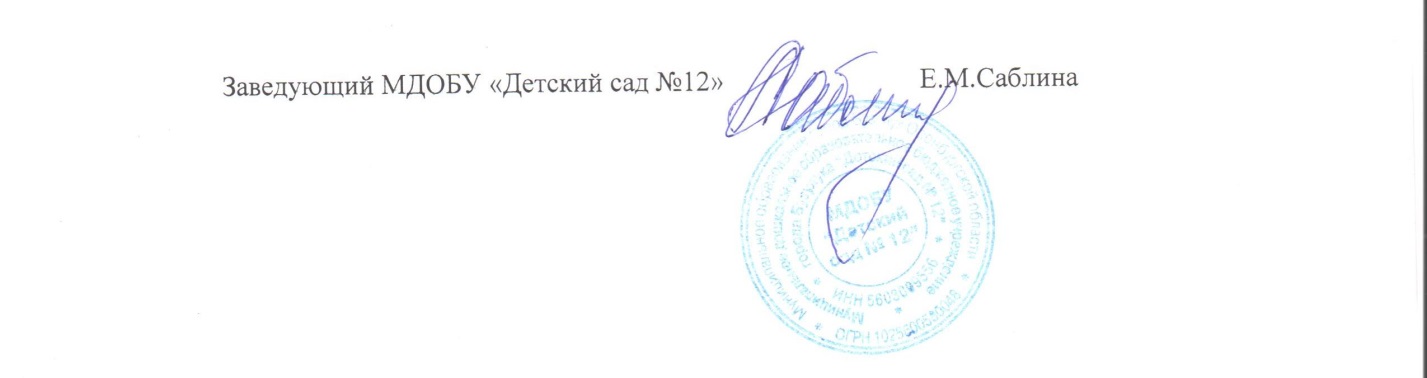 на педагогическом совете                                                                   Заведующий МДОБУМДОБУ «Детский сад № 12»                                                                «Детский сад № 12»     Протокол № 6 от 28.08.2020г.                                                                                                                                               Приказ №01-06/86/1                                                                                           от 31.08.2020г. ДОПОЛНИТЕЛЬНАЯ ОБЩЕОБРАЗОВАТЕЛЬНАЯ ПРОГРАММАхудожественной направленности«РИТМИКА ДЛЯ ДУШИ»(для детей 4-5 лет)Возраст обучающихся: 4-5 летСрок реализации программы: 1 календарный год(с учетом каникул и праздничных дней)Автор-составитель:Бутаева Татьяна Александровна,Музыкальный руководитель МДОБУ «Детский сад № 12»г.Бузулук, 2020СОДЕРЖАНИЕПояснительная записка.Программа рассчитана для детей дошкольного возраста от 4-х до 5 лет.Именно в этом возрасте у детей закладываются и развиваются очень быстро способности любого рода.Занятия танцевальной ритмикой, в отличие от физических нагрузок мягко, щадяще и ненавязчиво в игровой форме научат детей ритмическим танцевальным движениям, танцевальным и музыкальным играм, основным позам классического танца, дыхательной гимнастике, через которые ребенок научится чувствовать музыку и психологически раскрепостится.Цель программы «Детская танцевальная ритмика» – развить творческие способности ребенка, танцевальную выразительность, эмоциональную отзывчивость к музыке, зрительную и музыкальную память, слух, координацию движений, гибкость, правильно поставить корпус и осанку, научить правильно отличать сильную музыкальную долю от слабой.Задачи программы:4 - 5 летПриоритетные задачи: развитие гибкости, пластичности, мягкости движений, а также воспитание самостоятельности в исполнении, побуждение детей к творчеству.1. Развитие музыкальности:- воспитание интереса и любви к музыке, потребности в ее слушании, движении под музыку в свободных играх;- обогащение слушательского опыта - включение разнообразных произведений для ритмических движений: народных, современных детских песен и некоторых доступных произведений изобразительного характера композиторов-классиков, (например, из "Детского альбома" П.Чайковского: "Баба Яга", "Новая кукла", "Марш деревянных солдатиков" или из "Бирюлек" М.Майкапара: "Мотьшек", "В садике" и др.);- развитие умения передавать в пластике разнообразный характер музыки, различные оттенки настроения (веселое – грустное, шаловливое – спокойное, радостное, торжественное, шуточное, беспокойное и т.д.);- развитие умения передавать основные средства музыкальной выразительности: темп (умеренно быстрый - умеренно медленный, быстрый); динамику (громко-тихо, умеренно громко, усиление звучания и уменьшение); регистр (высокий, низкий, средний); метроритм (сильную долю, ритмическую пульсацию мелодии, сочетание восьмых и четвертных); различать 2-З-частную форму произведения, вариации с контрастными по характеру частями;- развитие способности различать жанр произведения (плясовая, колыбельная, марш) и выражать это самостоятельно в соответствующих движениях и в слове.2. Развитие двигательных качеств и уменийРазвитие способности передавать в пластике музыкальный образ, используя перечисленные ниже виды движений.Основные:- ходьба - бодрая, спокойная, на полупальцах, на носках, топающим шагом, вперед и назад (спиной), с высоким подниманием колена (высокий шаг) в разном темпе и ритме, ходьба на четвереньках;- бег - легкий, ритмичный, передающий различный образ ("бабочки", "птички", "ручейки" и т.д.), широкий ("волк"), острый (бежим по "горячему песку");- прыжковые движения - на двух ногах на месте, с продвижением вперед, прямой галоп - "лошадки", легкие поскоки; общеразвивающие упражнения на различные группы мышц и различныйхарактер, способ движения (упражнения на плавность движений, махи, пружинность); упражнения на гибкость, плавность движений; имитационные движения - разнообразные образно-игровые движения, раскрывающие понятный детям образ, настроение или состояние ("веселый" или "трусливый зайчик", "хитрая лиса", "усталая старушка", "бравый солдат" и т.д.).Уметь передавать динамику настроения, например, "обида прошение - радость"; плясовые движения - элементы народных плясок, доступных по координации - например, поочередное выставление ноги на пятку, притоптывание одной ногой, "выбрасывание" ног, полуприседания и полуприсядка для мальчиков и др. Упражнения, включающие одновременные движения рук и ног (однонаправленные и симметричные).3. Развитие умений ориентироваться в пространстве:самостоятельно находить свободное место в зале, перестраиваться в круг, становиться в пары и друг за другом, строиться в шеренгу и колонну, в несколько кругов.4. Развитие творческих способностей:- воспитание потребности к самовыражению в движении под музыку;- формирование умений исполнять знакомые движения в различных игровых ситуациях, под другую музыку;- развитие воображения, фантазии, умения самостоятельно находить свои, оригинальные движения, подбирать слова, характеризующие музыку и пластический образ.5. Развитие и тренировка психических процессов:- развитие умения самостоятельно начинать и заканчивать движение вместе с музыкой- развитие слухового внимания, способность координировать слуховое представление и двигательную реакцию;- развитие умения выражать эмоции в мимике и пантомимике - радость, грусть, страх, удивление, обида и т.д., т.е. разнообразные по характеру настроения, например: "Кошка обиделась", "Девочка удивляется" и др.;- тренировка подвижности (лабильности) нервных процессов на основе движения в различных темпах и ритмах;- развитие восприятия, произвольного внимания, воли, всех видов памяти (слуховой, зрительной, двигательной), мышления, речи - в умении выразить свое восприятие в движениях, а также в рисунках и в словесном описании.6. Развитие нравственно-коммуникативных качеств личности:- воспитание умения сочувствовать, сопереживать, воспринимаямузыкальный образ, настроение, объясняя свои чувства словами и выражая их в пластике;- формирование чувства такта (например, не танцевать и не шуметь в помещении, если кто-то отдыхает или занимается, сочувствовать, если кто-то упал или что-то уронил во время движения);- воспитание культурных привычек в процессе группового общения с детьми и взрослыми, привычки выполнять необходимые правила самостоятельно: пропускать старших впереди себя, мальчикам уметь пригласить девочку на танец и затем проводить ее на место, извиниться, если произошло нечаянное столкновение и т.д.Рекомендуемый репертуар (из "Ритмической мозаики"):1-е полугодие - повторение репертуара предыдущего года, а также разучивание новых композиций: "Марш", "Кораблики", "Красная шапочка", "Кот Леопольд", "Поросята" .2-е полугодие: "Антошка", "Волшебный цветок", "Мячик", "Кошка и девочка", "Веселая пастушка", "Песенка о лете" и др. (а также повторение всех ранее разученных композиций).Показателем уровня развития является не только выразительность и непосредственность движений под музыку, но и умение точно координировать движения с основными средствами музыкальной выразительности, способность к запоминанию и самостоятельному исполнению композиций, использование разнообразных видов движений в импровизации под музыкуЛитература1. Бернштейн Н.А. Очерки по физиологии движения и физиологии активности-М.,1966.2. Ветлугина Н.А Музыкальное развитие ребенка. - М.: Просвещение, 1967.3. Волкова Г.А Логопедическая ритмика. - М.: Просвещение, 1985.4. Вест Клер. Источник Энергии. - М.: ТОО "ТП", 1998.5. Выготский Л.С. Психология искусства - М.,1986.6. Далькроз Э.Ж. Ритм. Его воспитательное значение для жизни и искусства. 6-ялекция. СПб - 1922.7. Запорожец АВ. Развитие произвольных движений. - М., 1960.8. Ильина Г.А.Особенности развития музыкального ритма у детей // Вопросыпсихологии. - 1961. - N21 - с.119-132.9. Кречмер Ф. Строение тела и характер. - М.,1995.10. Лисицкая Т Пластика, ритм. - М.: Физкультура и спорт, 1985.11. Лифиц И.В. Ритмика: Учебное пособие. - М.: Академия, 1999.12. Розенбаум Д.А Когнитивная психология и управление движением: сходствомежду вербальным и моторным воспроизведением / / Управлениедвижениями. - М., 1990.13. Ротэрс Т.Т. Музыкально-ритмическое воспитание и художественнаягимнастика. - М.: Просвещение, 1989.14. Рубинштейн СЛ. Основы общей психологии. - М., 1946.15. Руднева с.д., Пасынкова АВ. Опыт работы по развитию эстетическойактивности методом музыкального движения / / Психологический журнал. -1982. - Т3. - N23. - с.84-92.16. Сеченов И.М. Избранные философские и психологические произведения. -М., 1947.17. Фильденкрайз М. Осознавание через движение. - М., 1994.18. Шевченко Ю.с. Музыкотерапия детей и подростков // Психокоррекция:теория и практика. - М., 1995.19. Буренина А.И. Ритмическая мозаика. – Санкт-Петербург, 200020. Фирилева Ж.Е., Сайкина Е.Г. Са-фи-данс. – Санкт-Петербург «Детство-Пресс», 2007№ п/пРазделСтр.I.Целевой раздел31.1Пояснительная записка31.2Актуальность Программы31.3Новизна Программы31.4Цель и задачи Программы31.5Ведущие теоретические идеи, положенные в основу Программы31.6Принципы и подходы, осуществляемые в процессе реализации Программы41.7Возрастные характеристики детей41.8Обоснование выбора содержания Программы61.9Планируемые результаты освоения детьми дошкольного возраста Программы61.10Формы подведения итогов реализации Программы7II.Содержательный раздел72.1Учебно-тематический план72.2Календарно-тематическое планирование9IIIОрганизационный раздел153.1Кадровое обеспечение153.2Условия реализации Программы153.3Ресурсное обеспечение Программы153.4Время и сроки реализации Программы153.5Структура занятия163.6Методы и приемы реализации Программы163.7Организация развивающей предметно-пространственной среды17IV.Дополнительный раздел 174.1Краткая презентация Программы для родителей17V.Список используемой литературы17Приложение18